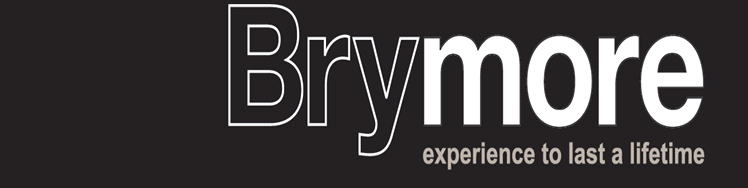 Term Time Leave Request FormFrom September 2013 the Government has said schools may NOT grant ANY leave of absence during term time unless there are EXCEPTIONAL circumstances.  PLEASE SEE OVERLEAFIf the school refuses your request and the child is still taken out of school, this will be recorded as an unauthorised absence and noted on your child’s attendance record.Name of Child / Children	Tutor Group1  			2  			A request to be authorised as being absent from school dates: from …………………………………  to  ………………………………… (inclusive)Exceptional Circumstances (please tick one)Emergency service / forces personnel with proof of enforced holiday period industry employees with proof of this being the ONLY time period allowed by employerOne transcontinental leave request per Key Stage for a very significant extended family event, including seeing and elderly/ seriously ill relativeSignature Parent/Guardian  	 	Date 	Please return this form to Brymore at least two weeksin advance of the proposed absenceImportant Changes in Attendance RegulationsFrom 1st September 2013, any holidays taken during term time will NOT be authorised by the school. This is because the Government has recently changed the law with regard to granting term time leave of absence, replacing the 2006 regulation that allowed schools to grant up to 10 days leave of absence at their discretion.This means that from September 2013, schools may NOT grant ANY leave of absence during term time unless there are EXCEPTIONAL circumstances.Exceptional Circumstances does NOT includeCheap holiday costGetting personal paperwork, visa’s updated (this should be planned into holiday periods)Visiting relatives (this should be planned into holiday periods)Exceptional Circumstances MAY includeEmergency service / forces  personnel with proof of enforced holiday period industry employees with proof of this being the ONLY time period allowed by employerOne transcontinental leave request per Key Stage for a very significant extended family event, including seeing and elderly/ seriously ill relativeRegular time off for illness will be challenged, requiring not only medical evidence but also medical guidance on how schools can best support and ‘manage’ those children in school. Saying a child is “unwell” will no longer be enough, parents will need to be specific.Any time away from school can have a significant impact on educational attainment, success in later life and longer term health and well-being. In law, parents and carers are committing an offence if they fail to ensure the regular and punctual attendance of their child at school. Therefore, any unauthorised absence in term time can result in the issuing of a Fixed Term Penalty Notice by the Education Attendance Service. Parents will have 21 days to pay this £60 fine, after which it goes up to £120. Examples of Penalty FinesOne parent, one child				£60One parent, two children			£120Two parents, one child			£120Two parents, two children			£240Failure to pay a Fixed Term Penalty Notice within 28 days may result in a criminal conviction and a fine in the Magistrate’s Court of up to £1000. A fixed Penalty Notice might also be issued if a child’s attendance falls below 92% with 10 sessions or more missed and no satisfactory reason or explanation is given. Where an absence is considered to be completely unavoidable, a term time leave request form is available from the office which must be completed and returned to Mr Winter as far in advance as possible – a minimum of 7 days unless it is a medical emergency.If you have any concerns about the contents of this reply, please contact the School.  Council will be supporting all schools in ensuring the law is upheld.AuthorisedNot Authorised